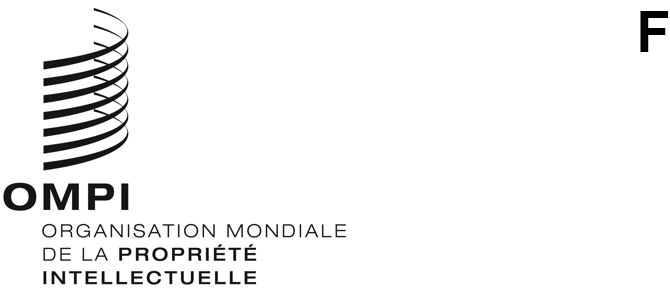 wipo/grtkf/ic/47/2ORIGINAL : anglaisDATE : 3 mai 2023Comité intergouvernemental de la propriété intellectuelle relative aux ressources génétiques, aux savoirs traditionnels et au folkloreQuarante-septième sessionGenève, 5 – 9 juin 2023Accréditations de certaines organisationsDocument établi par le SecrétariatLe Comité intergouvernemental de la propriété intellectuelle relative aux ressources génétiques, aux savoirs traditionnels et au folklore (ci-après dénommé “comité”) a approuvé, à sa première session tenue à Genève du 30 avril au 3 mai 2001, un certain nombre de questions d’organisation et de procédure, y compris l’octroi du statut d’observateur ad hoc à un certain nombre d’organisations ayant exprimé le désir de jouer un rôle dans les travaux du comité (voir le rapport adopté par le comité, document WIPO/GRTKF/IC/1/13, paragraphe 18).Depuis lors, plusieurs autres organisations ont fait part au Secrétariat de leur souhait d’obtenir le même statut pour les futures réunions du comité.  On trouvera en annexe au présent document les demandes contenant les noms des organisations qui, avant le 6 avril 2023, ont demandé à être accréditées à la quarante-septième session du comité, ainsi que des renseignements biographiques sur ces organisations tels qu’ils ont été communiqués par chacune d’entre elles.Le comité est invité à examiner les demandes d’accréditation en qualité d’observatrices ad hoc des organisations mentionnées dans l’annexe du présent document et à se prononcer à cet égard.[L’annexe suit]ORGANISATIONS QUI ONT DEMANDÉ LEUR ACCRÉDITATION EN QUALITÉ D’OBSERVATRICES POUR LES SESSIONS DU COMITÉ INTERGOUVERNEMENTAL DE LA PROPRIÉTÉ INTELLECTUELLE RELATIVE AUX RESSOURCES GÉNÉTIQUES, AUX SAVOIRS TRADITIONNELS ET AU FOLKLOREAction pour le Respect et la Protection de l’Environnement (ARPE) (demande reçue en français)Indigenous Knowledge and Wisdom Centre LtdAssociation WhyWeCraft (en roumain : Asociația WhyWeCraft) preneur de licence de la Cultural Intellectual Property Rights Initiative®RÉPUBLIQUE DU CAMEROUN PAIX-TRAVAIL-PATRIE****************** ACTION POUR LE RESPECT ET LAPROTECTION DE L’ENVIRONNEMENT (ARPE)******************** Siège social : Ngaoundéré – CAMEROUN Tél(s).  : +237699105380+237681459535Mél. : 	arpe@socialworker.net arpeonweb@gmail.com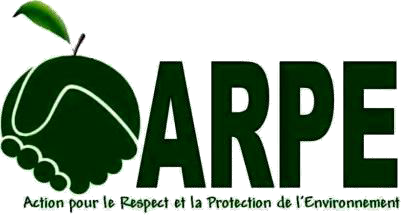 N°01/RDA/H.52/SAAJPREPUBLIC OF CAMEROON PEACE-WORK-FATHERLAND****************** ACTION FOR THE RESPECT AND ENVIRONMENTAL PROTECTION(AREP)******************The Head Office: Ngaoundéré – CAMEROONPhone: +237699105380+237681459535Email: 	arpe@socialworker.net arpeonweb@gmail.comNgaoundéré, le 6 février 2023À : 	Division des savoirs traditionnelsOrganisation Mondiale de la Propriété Intellectuelle (OMPI)34, chemin des Colombettes1211 Genève 20SuisseTlcp. : +41 (0) 22 338 81 20Mél. : grtkf@wipo.intMadame, Monsieur,Objet : Demande d’accréditation en qualité d’observateur pour les sessions à venir du Comité intergouvernemental de la propriété intellectuelle relative aux ressources génétiques, aux savoirs traditionnels et au folkloreJ’ai l’honneur de vous informer que mon organisation souhaite participer en qualité d’observateur ad hoc aux sessions du Comité intergouvernemental de la propriété intellectuelle relative aux ressources génétiques, aux savoirs traditionnels et au folklore.  Veuillez trouver ci-joint les renseignements biographiques de mon organisation nécessaire à l’examen de cette demande d’accréditation par le comité.Nous restons à votre entière disposition pour tout complément d’information.Veuillez agréer, Madame, Monsieur, l’assurance de ma considération distinguée.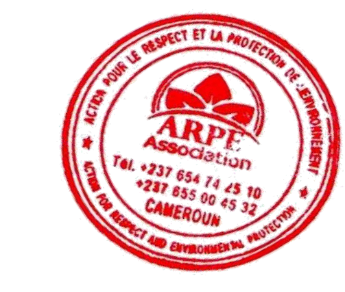 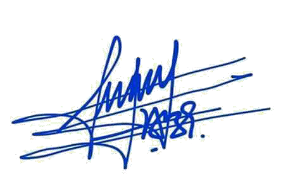 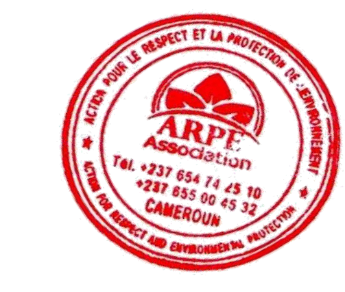 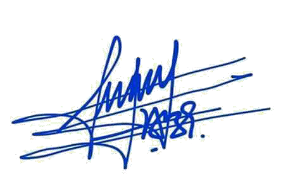 Marcelin ADAMOU ABOUCadre Technique d’EnvironnementFormulaire de demande d’accréditation en qualité d’observateur ad hoc auprès du Comité intergouvernemental de la propriété intellectuelle relative aux ressources génétiques, aux savoirs traditionnels et au folkloreRENSEIGNEMENTS BIOGRAPHIQUES DE L’ORGANISATION POSTULANTENom complet de l’organisation :Action pour le Respect et la Protection de l’Environnement (ARPE)Description de l’organisation :ARPE (Action pour le Respect et la Protection de l’Environnement) est une Organisation à but non lucratif fondée en janvier 2016, visant à promouvoir la sauvegarde de la biodiversité en Afrique Centrale et de l’Ouest.  Elle œuvre en faveur de la protection et la restauration de la biodiversité dans le but d’amener la population mondiale à mener des actes qui visent à protéger l’environnement.  Elle œuvre également dans la formation des jeunes sur la question environnementale, organise des séminaires de sensibilisation, participe à la protection sociale contre les effets du changement climatique, et facilite l’implication étatique dans le processus gestion des aires protégées et la protection des éléments biologiques.  Grâce au programme Yonatech, elle met l’accent sur l’innovation technologique dans le but de réduire l’empreinte carbone.Veuillez énumérer les principaux objectifs de votre organisation :Envisager la visibilité sur les dangers avenirs liés à la destruction des ressources naturellesProtéger et conserver efficacement les endroits les plus importants tels que les Zones clés pour la biodiversité (ZCB)Mettre en valeur les programmes de reboisementLa valorisation de la transformation des produits forestiers non ligneuxRenforcement de capacité sur l’évaluation des valeurs de la diversité biologiqueLa promotion de l’innovation écologiqueIntensifier l’éducation environnementaleVeuillez énumérer les principales activités de l’organisation :ReboisementRecyclageRestauration des terresPromotion des technologies vertesCréation des bases de données des nouveaux innovateurs formésOrganisation des Bootcamps pour les solutions technologiques respectueuses de l’environnementFormation des inventeurs sur la propriété intellectuelleLien entre l’organisation et les questions de propriété intellectuelle et exposé détaillé des raisons pour lesquelles vous êtes intéressés par les questions examinées par le comité :ARPE (Action pour le Respect et la Protection de l’Environnement) est une organisation qui essaye de trouver des solutions écologiques et alternatives aux ressources naturelles, par l’innovation technologique.  Elle organise des concours d’innovations technologiques respectueuses de l’environnement chaque année lors des Bootcamps.  Ce programme nous a donné une occasion passionnante de combler nos lacunes prioritaires en matière d’innovations et, en fin de compte, d’obtenir un meilleur impact sur la conservation et assurer la durabilité à long terme.  Les compétences et les connaissances dont on a besoin pour :prendre la tête des actions de conservation à la base essentielle pour faire face aux menaces prioritaires sur la biodiversité dans le hotspot;renforcer la protection intelligente de l’environnement (Greentech);améliorer l’impact sur la conservation.Notre objectif c’est de protéger les nouvelles innovations sur le plan international.  Cela ne sera opérationnel que si et seulement si, votre organisme nous accompagne dans la protection de la propriété intellectuelle.Pays dans lequel l’organisation exerce l’essentiel de ses activités :Cameroun, Sénégal et Madagascar mais avec des projets d’activités dans d’autres pays africains.Informations complémentaires :ARPE a été fondée en janvier 2016 et a été reçue grâce à ses activités, par le Conseil économique et social auprès des Nations Unies (ECOSOC) en tant qu’organisation observatrice le 2 août 2019.Le 2 novembre 2021, l’accréditation d’ARPE a été recommandée par le Secrétariat de la Convention-cadre des Nations Unies sur les changements climatiques (CCNUCC) pour sa première participation à la vingt-sixième réunion de la Conférence des Parties (COP 26) sur le changement climatique à Glasgow en Écosse en 2021.L’accréditation auprès de la Convention des Nations Unies sur la lutte contre la désertification quant à elle, nous a été attribuée le 3 mars 2022.CDB : Convention des Nations Unies sur la diversité biologique (2022).PNUE : Programme des Nations Unies pour l’environnement (2022).Coordonnées complètes de l’organisation :Tél. : +237-699-105-380;  +237-681-459-535Mél. : arpeonweb@gmail.com ou arpe@socialworker.netFacebook: https://www.facebook.com/arpeonlineSite Web : https://arpeonweb.wixsite.com/arpeonlineNgaoundéré (Cameroun)Nom et titre du représentant de l’organisation :M. Marcelin ADAMOU ABOUCadre technique de l’environnementTél. : +237-699-105-380;  +237-681-459-535Mél. : adamoumarcelin@gmail.com ou abumarcelin@consultant.comIndigenous Knowledge and Wisdom CentreÀ : 	Division des savoirs traditionnelsOrganisation Mondiale de la Propriété Intellectuelle (OMPI)34, chemin des Colombettes1211 Genève 20SuisseTlcp. : +41 (0) 22 338 81 20Mél. : grtkf@wipo.intLe 4 avril 2023Madame, Monsieur,Objet : Demande d’accréditation en qualité d’observateur pour les sessions à venir du comité intergouvernementalJ’ai l’honneur de vous informer que mon organisation souhaite participer en qualité d’observatrice ad hoc aux sessions du Comité intergouvernemental de la propriété intellectuelle relative aux ressources génétiques, aux savoirs traditionnels et au folklore.  Veuillez trouver ci-joint notre demande d’accréditation pour examen par le comité.Nous restons à votre entière disposition pour tout complément d’information.  Vous pouvez nous contacter à l’adresse research@ikwc.org ou nous joindre au 780 453 4592.Veuillez agréer, Madame, Monsieur, l’assurance de ma considération distinguée.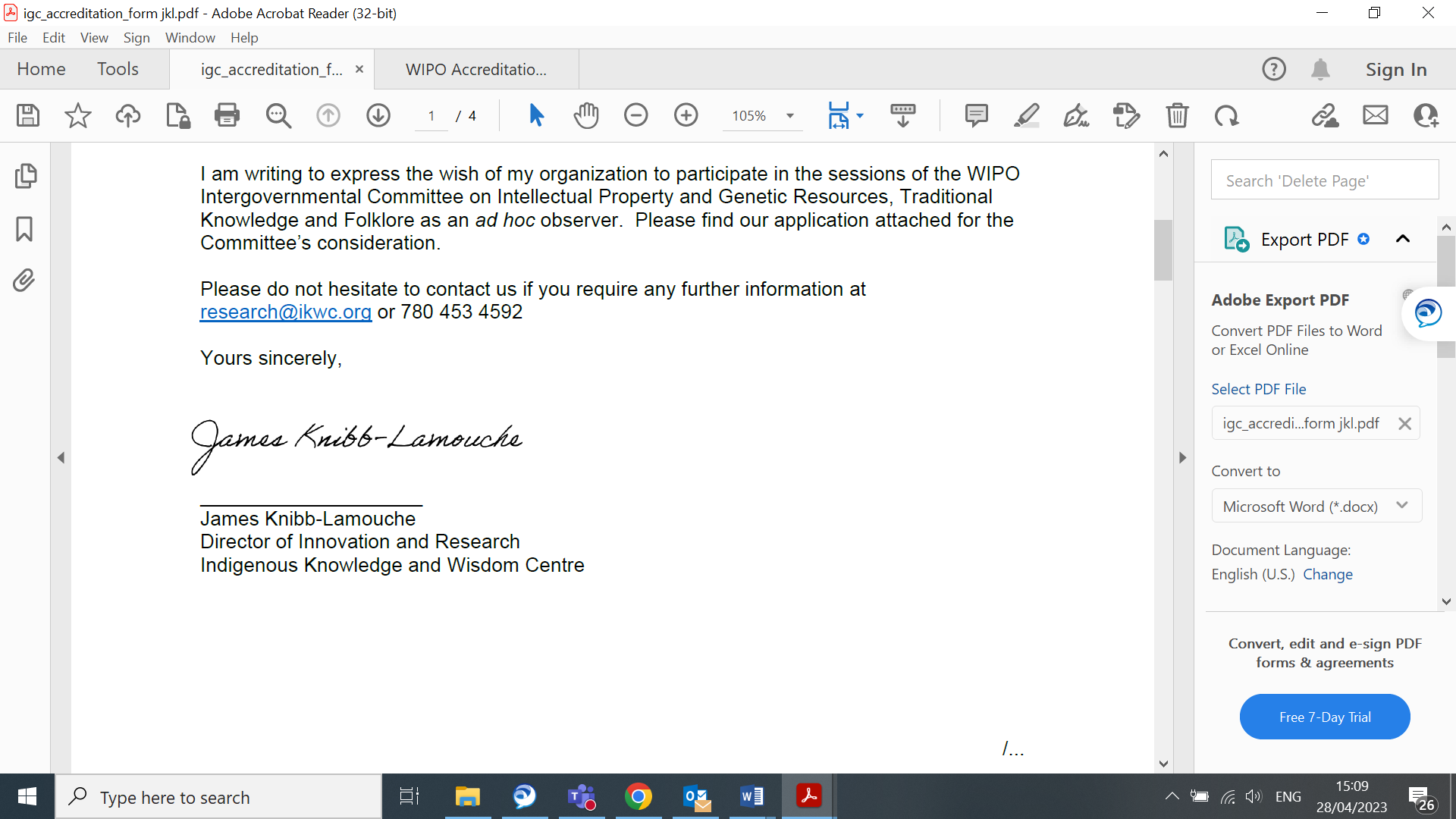 ____________________James Knibb-LamoucheDirecteur de l’innovation et de la rechercheIndigenous Knowledge and Wisdom Centre/...Formulaire de demande d’accréditation en qualité d’observateur ad hoc auprès duComité intergouvernemental de la propriété intellectuelle relative aux ressources génétiques, aux savoirs traditionnels et au folkloreRENSEIGNEMENTS BIOGRAPHIQUES DE L’ORGANISATION POSTULANTENom complet de l’organisation :Indigenous Knowledge and Wisdom Centre Ltd.Description de l’organisation : (150 mots au maximum)L’Indigenous Knowledge and Wisdom Centre est une organisation à but non lucratif qui fournit une aide en matière d’éducation, de politique, de langue et de culture et qui possède une collection d’informations pour les membres des traités n° 6, n° 7 et n° 8.  Il s’agit donc de créer un environnement d’apprentissage et de partage de l’information accueilli et dirigé par les Premières nations.  L’IKWC est constitué en société de droit fédéral au Canada et il est géré par les citoyens des Premières nations des territoires des traités n° 6, n° 7 et n° 8.  (Aujourd’hui, Alberta, Colombie-Britannique, Saskatchewan et Territoires du Nord-Ouest).Veuillez énumérer les principaux objectifs de votre organisation : (veuillez utiliser une liste à puces)Respecter la diversité des cultures autochtones de ces territoires.Respecter les droits inhérents et les droits découlant des traités dont disposent nos peuples.Célébrer et préserver nos environnements, nos langues, nos cultures et nos identités.Constituer un patrimoine de connaissances et d’enseignements pour favoriser l’apprentissage tout au long de la vie.Pratiquer nos cérémonies, nos rituels et nos enseignements autochtones comme expression de nos croyances et de nos valeurs.Veuillez énumérer les principales activités de l’organisation : (veuillez utiliser une liste à puces)Appui administratif et services de secrétariat à la Treaty Educators Alliance (directeurs et administrateurs chargés de l’éducation des Premières nations dans les territoires des traités nos 6, 7 et 8).Conception, réalisation et livraison de la bibliothèque virtuelle de l’IKWC – une collection en ligne de ressources éducatives pour les élèves du primaire et du secondaire (de la maternelle à la douzième année), les familles et les éducateurs.  Cette collection est constituée d’informations soigneusement sélectionnées et référencées, axées sur les savoirs traditionnels de nos peuples;  elle est établie par les peuples autochtones ou en partenariat avec eux, en vue d’améliorer les résultats scolaires de nos enfants.Mise au point des kits de ressources sur les traités de l’IKWC, dans le but d’encourager le dialogue et d’inspirer la recherche dans les classes.  Les kits sont constitués d’un ensemble de ressources et d’outils destinés aux éducateurs et visent à présenter les notions des traités d’un point de vue autochtone aux éducateurs, aux élèves et aux parents.manito asiniy – Projet de la pierre du créateur visant à rapatrier la manito asiniy (pierre du créateur) à son emplacement d’origine sur le territoire du traité n° 6, près de la rivière Iron, dans la province d’Alberta (Canada).  Actuellement, en phase initiale de discussions avec un consortium de partenaires autochtones et le Musée royal de l’Alberta.Enseignement fondé sur la terre – Projets pilotes, outils pédagogiques et développement de programmes d’études qui favorisent l’intégration de l’enseignement fondé sur la terre dans l’expérience éducative des apprenants des Premières nations.kihciy askiy – Projet des terres sacrées, en partenariat avec la ville d’Edmonton, l’IKWC a participé à la construction d’un site d’enseignement et de cérémonie dans la vallée de la rivière Saskatchewan Nord.  L’IKWC continuera d’assurer la gestion et l’appui opérationnel du site sous la direction du Conseil des anciens de kihciy askiy.Projet d’archives autochtones – en partenariat avec le Circumpolar Health Institute, l’Université de l’Alberta et un certain nombre de Premières nations, ce projet vise à mettre au point des cadres et des procédures permettant aux Premières nations de numériser et d’archiver leurs données et leurs dossiers officiels, ainsi que les dossiers et documents relatifs aux pratiques, langues et cultures traditionnelles.Lien entre l’organisation et les questions de propriété intellectuelle et exposé détaillé des raisons pour lesquelles vous vous intéressez aux questions examinées par le comité : (150 mots au maximum)Notre mission (l’utilisation des connaissances, langues et cultures traditionnelles dans l’éducation de nos enfants) est directement liée au travail du Comité intergouvernemental de la propriété intellectuelle relative aux ressources génétiques, aux savoirs traditionnels et au folklore (IGC).Nos activités portent sur de nombreuses questions transversales relatives au droit d’auteur, à la gestion des données, au rapatriement des biens culturels et des sites sacrés, ainsi qu’aux savoirs traditionnels et aux expressions culturelles traditionnelles.  Les activités et les procédures de l’IGC ont un intérêt immédiat et un impact sur notre travail en général.  Nous nous intéressons en particulier aux négociations proposées sur un projet d’instrument juridique dans le domaine des savoirs traditionnels et des expressions culturelles traditionnelles, comme le prévoit le calendrier provisoire de l’IGC.Pays dans lequel l’organisation exerce l’essentiel de ses activités :CanadaInformations complémentaires : veuillez fournir toute information complémentaire que vous jugez utile (150 mots au maximum).Coordonnées complètes de l’organisation :Adresse postale :Suite 20017304 – 105 AvenueEdmonton, Alberta (Canada)T5S 1G4Tél. : 1 780 453 4592Tlcp. : S.O.Mél. : research@ikwc.orgSite Web : www.ikwc.org Nom et titre du représentant de l’organisation :James Knibb-LamoucheDirecteur de l’innovation et de la rechercheIndigenous Knowledge and Wisdom Centreresearch@ikwc.orgAssociation WhyWeCraft (en roumain : Asociația WhyWeCraft) membre de la CulturalIntellectual Property Rights Initiative®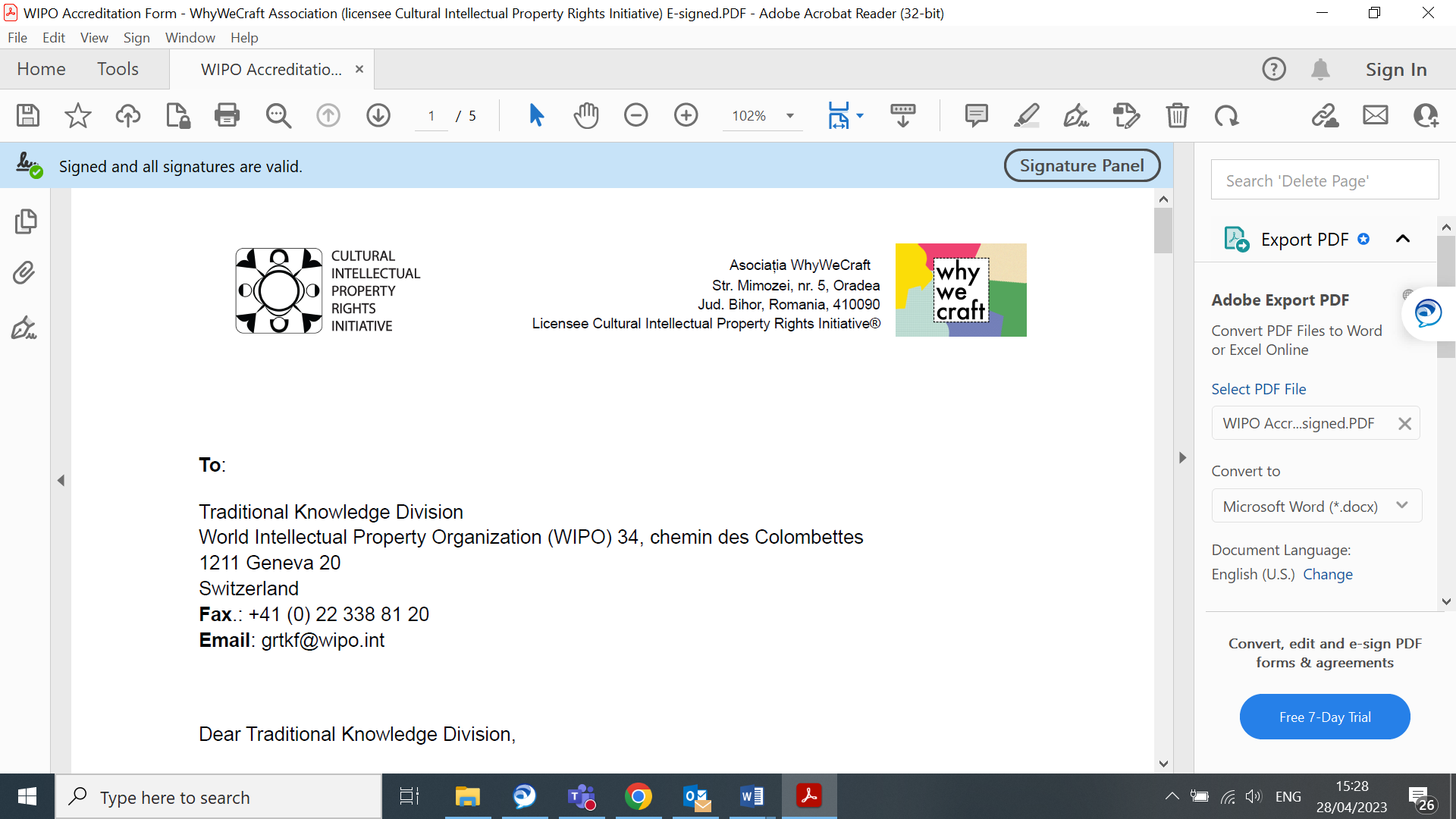 À :Division des savoirs traditionnelsOrganisation Mondiale de la Propriété Intellectuelle (OMPI)34, chemin des Colombettes1211 Genève 20SuisseTlcp. : +41 (0) 22 338 81 20Mél. : grtkf@wipo.intMadame, Monsieur,Objet : Demande d’accréditation en qualité d’observateur pour les sessions à venir du comité intergouvernementalJ’ai l’honneur de vous informer que mon organisation, l’association WhyWeCraft, membre de la Cultural Intellectual Property Rights Initiative®, souhaite participer en qualité d’observatrice ad hoc aux sessions du Comité intergouvernemental de la propriété intellectuelle relative aux ressources génétiques, aux savoirs traditionnels et au folklore.  Veuillez trouver ci-joint notre demande d’accréditation pour examen par le comité.Nous restons à votre entière disposition pour tout complément d’information.Veuillez agréer, Madame, Monsieur, l’assurance de notre considération distinguée.Monica Florina Boța-MoisinPrésidente de l’association WhyWeCraft et fondatrice de la Cultural Intellectual Property RightsInitiative®Signature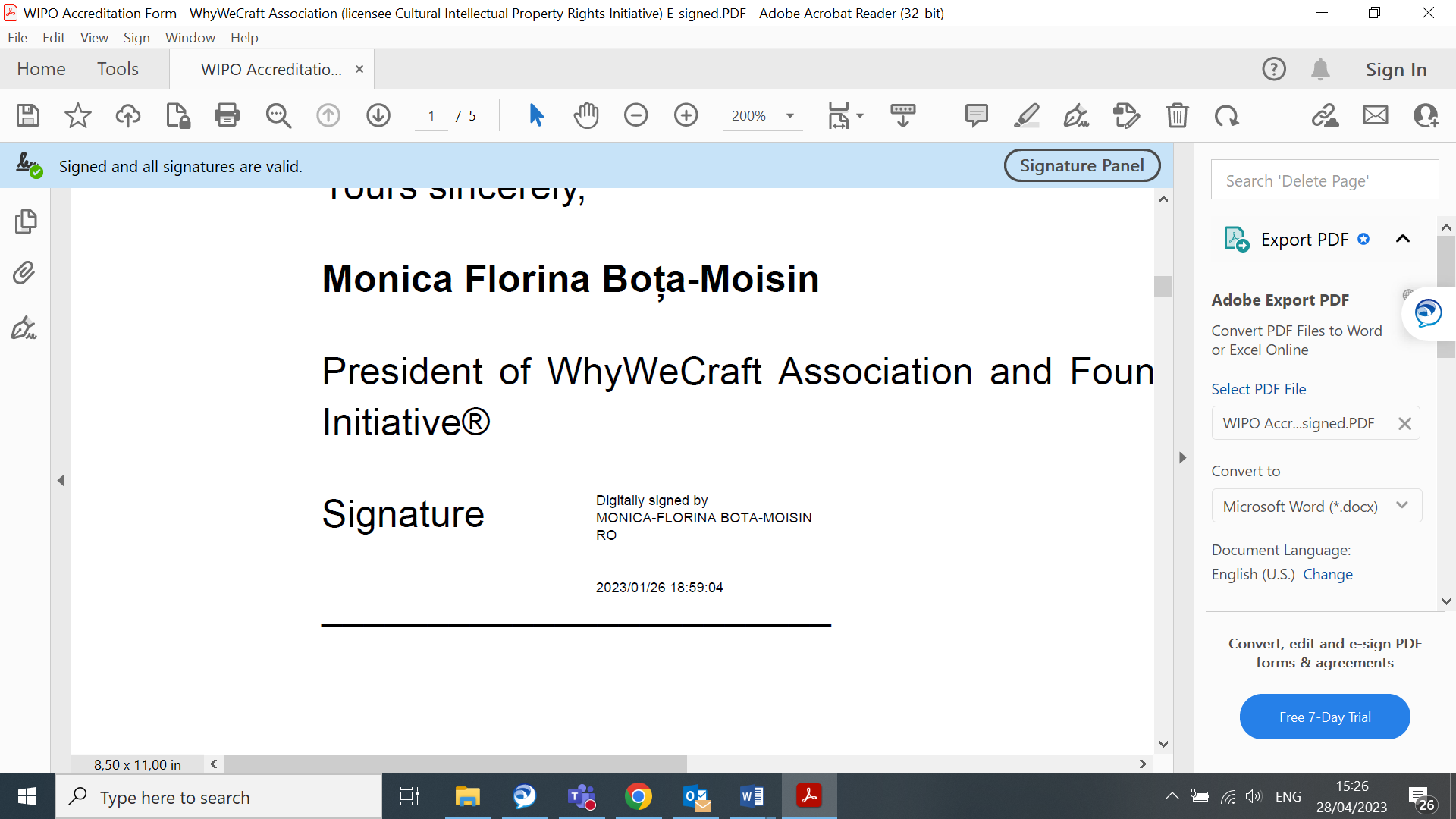 Formulaire de demande d’accréditation en qualité d’observateur ad hoc auprès du Comité intergouvernemental de la propriété intellectuelle relative aux ressources génétiques, aux savoirs traditionnels et au folklore de l’OMPIRENSEIGNEMENTS BIOGRAPHIQUES DE L’ORGANISATION POSTULANTENom complet de l’organisation :Association WhyWeCraft (en roumain : Asociația WhyWeCraft) membre de la Cultural Intellectual Property Rights Initiative®Description de l’organisation : (150 mots au maximum)L’association WhyWeCraft (l’organisation) est une entité juridique constituée en vertu des lois de la Roumanie, dont le siège social est situé à Oradea, 5 rue Mimozei, comté de Bihor.  L’organisation a été créée pour opérer sous l’égide de la Cultural Intellectual Property Rights Initiative® (CIPRI) dans le but de créer un système qui renforce, préserve et protège les savoirs traditionnels et les expressions culturelles traditionnelles, et de développer des outils et des stratégies non contraignantes pour éliminer les comportements culturellement appropriés dans l’industrie de la mode.  L’organisation a une vocation à la fois locale et internationale et mène des activités à ces deux niveaux.  Au niveau national, en Roumanie, l’organisation s’efforce de promouvoir les écosystèmes locaux de mode et d’artisanat en renforçant les connaissances juridiques en matière de propriété intellectuelle parmi les dépositaires des savoirs textiles traditionnels et les spécialistes de la mode, et contribue à la mise en œuvre du cadre réglementaire des “3C” : Consentement, Crédit, Compensation, au profit d’artisans issus des communautés locales roumaines.  Au niveau international, elle soutient la mise en œuvre des actions du CIPRI à divers titres.Veuillez énumérer les principaux objectifs de votre organisation :D’après ses statuts, l’association WhyWeCraft a pour principaux buts et objectifs :la renaissance et la promotion des savoirs traditionnels et des expressions culturelles traditionnelles, des techniques traditionnelles de fabrication de textiles et de l’artisanat traditionnel, ainsi que la promotion de la durabilité culturelle dans la mode en créant des synergies entre la production de mode contemporaine et l’artisanat traditionnel;coordonner les activités de sensibilisation et faciliter l’appui juridique pour la protection et la promotion des expressions culturelles traditionnelles, des savoirs traditionnels et de l’artisanat;réaliser des études, des recherches, des analyses, des commentaires, des sondages d’opinion, des évaluations dans divers domaines : économique, social, juridique, politique, éducatif, conformément au champ d’application et aux objectifs de l’association, et les publier pour sensibiliser la société aux questions économiques, sociales et culturelles, ainsi que pour formuler des recommandations, des propositions, des interprétations et des stratégies visant à combler les lacunes et à résoudre les conflits dans divers domaines liés à la production locale et artisanale;favoriser les opportunités de carrière dans le secteur de la production artisanale par la médiation et l’établissement de collaborations à long terme entre les parties prenantes des industries de la création, y compris mais pas seulement l’industrie du textile et de la mode, et les artisans traditionnels;établir des partenariats avec des établissements d’enseignement et des entités privées afin de promouvoir simultanément l’artisanat traditionnel et la durabilité culturelle au niveau de l’enseignement et des entreprises;représenter les artisans traditionnels qui font partie de la communauté WhyWeCraft et assurer la médiation des collaborations avec les parties prenantes du secteur du textile et de la mode.Veuillez énumérer les principales activités de l’organisation :Les activités de l’organisation sont structurées aux niveaux national et international :1)	Au niveau national, l’organisation :mène des activités de renforcement des capacités et des activités de vulgarisation juridique avec des dépositaires d’artisanat roumains qui participent à des expériences de WhyWeCraft;facilite les interactions et les expériences de co-conception entre les parties prenantes de la mode et les dépositaires de l’artisanat roumain issus des communautés locales;assure la diffusion des 3C – Get Weaving!  Fait une campagne en langue roumaine par l’intermédiaire de ses partenaires et alliés en Roumanie;facilite l’accès des dépositaires de l’artisanat roumain issus des communautés locales et des parties prenantes de l’écosystème d’artisanat aux opportunités internationales et aux programmes de renforcement des capacités.2)	Au niveau international, en tant que membre de la Cultural Intellectual Property Rights Initiative®, l’organisation :participe à la défense des intérêts et à l’élaboration de politiques internationales par l’intermédiaire de campagnes de sensibilisation aux droits culturels de propriété intellectuelle des populations autochtones, des groupes ethniques et des communautés locales;participe en qualité d’observatrice aux travaux de la Conférence des parties à la Convention sur la diversité biologique;organise, pour une année consécutive, le mois culturel de la propriété intellectuelle tout au long du mois d’avril sur le thème “Les droits culturels de propriété intellectuelle sont des droits de l’homme”;mène des travaux sur le terrain et des campagnes de vulgarisation juridique dans différents pays afin d’identifier les communautés autochtones, les communautés locales et les groupes ethniques qui ont besoin de renforcer leurs capacités en matière de vulgarisation juridique et de disposer d’outils de protection contre l’appropriation illicite d’expressions culturelles traditionnelles;assure la diffusion des 3C – Get Weaving!  Mène une campagne dans différentes zones géographiques et communautés – traduite à ce jour dans sept langues différentes, dont deux langues autochtones mayas.Lien entre l’organisation et les questions de propriété intellectuelle et exposé détaillé des raisons pour lesquelles vous êtes intéressés par les questions examinées par le comité :(150 mots au maximum)La sensibilisation à la propriété intellectuelle et la défense de la protection juridique sui generis des savoirs traditionnels et des expressions culturelles traditionnelles sont la raison d’être de la CIPRI et de l’association WhyWeCraft.  Le lancement de la CIPRI le 26 avril 2018, à l’occasion de la Journée mondiale de la propriété intellectuelle, était délibéré.  Avocate de profession, et la seule en Roumanie à se spécialiser exclusivement dans les systèmes de savoirs autochtones et traditionnels et les expressions culturelles traditionnelles, je suis les documents de travail de l’IGC depuis 2015, ayant identifié un déficit de protection dans notre législation nationale en matière de propriété intellectuelle et une confusion dominante entre la protection du patrimoine culturel immatériel au sens de l’UNESCO et la protection juridique des expressions culturelles traditionnelles au sens de l’OMPI.  Actuellement, l’organisation est la seule en Roumanie à créer des outils de vulgarisation juridique pour sensibiliser la population aux questions de propriété intellectuelle relatives aux savoirs traditionnels et aux expressions culturelles traditionnelles, ce qui est essentiel pour nous permettre de suivre le processus de négociation en tant qu’observateurs ad hoc et de collaborer directement avec le réseau international d’organisations similaires.Pays dans lequel l’organisation exerce l’essentiel de ses activités :RoumanieInformations complémentaires : veuillez fournir toute information complémentaire que vous jugez utile (150 mots au maximum).L’association WhyWeCraft est également accréditée en qualité d’observatrice des travaux des Conférences des Parties à la Convention des Nations Unies sur la diversité biologique, ayant contribué avec succès aux travaux de la COP 15 à Montréal, du 2 au 9 décembre 2022, en tant que partenaire des efforts du Groupe de travail sur les peuples autochtones et les communautés locales, ayant reçu l’autorisation du Forum international des peuples autochtones sur la biodiversité, sur la recommandation de Mme Lucy Mulenkei, d’assister à la réunion quotidienne du Groupe des peuples autochtones et des communautés locales et de défendre les droits des peuples autochtones et des communautés locales lors de réunions avec la délégation de l’Union européenne, la délégation de la Colombie et la délégation de l’Argentine, de la réunion consultative avec le Parlement européen et le rapporteur spécial des Nations Unies sur les droits de l’homme et l’environnement.Coordonnées complètes de l’organisation :Asociația WhyWeCraft – Association WhyWeCraftNuméro d’identification fiscale : 44166030Adresse postale : Oradea, 5 rue Mimozei, 410090, comté de Bihor (Roumanie)Tél. : +40 745 838 038Tlcp. : -Mél. : office@culturalintellectualproperty.com etmonicamoisin@culturalintellectualproperty.comDemande que toute correspondance relative à cette demande d’accréditation en qualité d’observatrice aux futures sessions de l’IGC soit principalement communiquée par courrier électronique pour des raisons de durabilité.Site Web : https://whywecraft.eu et https://www.culturalintellectualproperty.comNom et titre du représentant de l’organisation :Monica Florina Boța-Moisin, présidente de l’association WhyWeCraft et fondatrice de la Intellectual Property Rights Initiative®[Fin de l’annexe et du document]